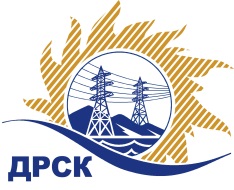 Акционерное Общество«Дальневосточная распределительная сетевая  компания»ПРОТОКОЛ № 569/УР-РЗакупочной комиссии по рассмотрению предложений открытого электронного запроса предложений на право заключения договора на выполнение работ Капитальный ремонт здания ПС 35/6 БН филиала ХЭС закупка № 2007 раздел 1.1.  ГКПЗ 2015ПРИСУТСТВОВАЛИ: 10 членов постоянно действующей Закупочной комиссии ОАО «ДРСК»  2-го уровня.ВОПРОСЫ, ВЫНОСИМЫЕ НА РАССМОТРЕНИЕ ЗАКУПОЧНОЙ КОМИССИИ: О  рассмотрении результатов оценки заявок Участников.О признании предложений соответствующими условиям запроса предложений.О предварительной ранжировке предложений.О проведении переторжкиРЕШИЛИ:По вопросу № 1:Признать объем полученной информации достаточным для принятия решения.Утвердить цены, полученные на процедуре вскрытия конвертов с предложениями участников открытого запроса предложений.По вопросу № 22.1 Признать предложения ООО "Ремонтно-строительная организация" (680031, Россия, Хабаровский край, г. Хабаровск, ул. Рыбинская, д. 21), ООО "СпецРемСтрой-Технология" (680033, Россия, Хабаровский край, г. Хабаровск, ул. Тихоокеанская, д. 176, кв. 134), ООО "ПРОМЕТЕЙ +" (675000, Россия, Амурская обл., г. Благовещенск, ул. Мухина, д. 150)  соответствующими условиям закупки.По вопросу № 3:3.1Утвердить предварительную ранжировку предложений Участников:По вопросу № 4:Провести переторжку. Допустить к участию в переторжке предложения следующих участников: ООО "Ремонтно-строительная организация" (680031, Россия, Хабаровский край, г. Хабаровск, ул. Рыбинская, д. 21), ООО "СпецРемСтрой-Технология" (680033, Россия, Хабаровский край, г. Хабаровск, ул. Тихоокеанская, д. 176, кв. 134), ООО "ПРОМЕТЕЙ +" (675000, Россия, Амурская обл., г. Благовещенск, ул. Мухина, д. 150).  Определить форму переторжки: заочная.Назначить переторжку на 31.07.2015 в 16:00 час. (благовещенского времени).Место проведения переторжки: электронная торговая площадка www.b2b-energo.ru  Техническому секретарю Закупочной комиссии уведомить участников, приглашенных к участию в переторжке, о принятом комиссией решенииОтветственный секретарь Закупочной комиссии  2 уровня АО «ДРСК»                                        ____________________                О.А.МоторинаТехнический секретарь Закупочной комиссии  2 уровня АО «ДРСК»                                         ____________________             О.В.Чувашоваг. Благовещенск«30» июля 2015№ п/пНаименование участника и его адресОбщая цена предложения на участие в запросе предложений1ООО "Ремонтно-строительная организация" (680031, Россия, Хабаровский край, г. Хабаровск, ул. Рыбинская, д. 21)Предложение: подано 21.07.2015 в 02:37
Цена: 675 927,00 руб. (цена без НДС)2ООО "СпецРемСтрой-Технология" (680033, Россия, Хабаровский край, г. Хабаровск, ул. Тихоокеанская, д. 176, кв. 134)Предложение: подано 20.07.2015 в 15:23
Цена: 701 985,60 руб. (цена без НДС)3ООО "ПРОМЕТЕЙ +" (675000, Россия, Амурская обл., г. Благовещенск, ул. Мухина, д. 150)Предложение: подано 20.07.2015 в 09:33
Цена: 705 789,78 руб. (НДС не облагается)Место в предварительной ранжировкеНаименование участника и его адресЦена предложения на участие в закупке без НДС, руб.Балл по неценовой предпочтительности1 местоООО "Ремонтно-строительная организация" (680031, Россия, Хабаровский край, г. Хабаровск, ул. Рыбинская, д. 21)675 927,00 руб. без НДС (797 593,86 руб. с НДС)3,002 местоООО "СпецРемСтрой-Технология" (680033, Россия, Хабаровский край, г. Хабаровск, ул. Тихоокеанская, д. 176, кв. 134)701 985,60 руб. без НДС (828343,01 руб. с НДС)3,003 местоООО "ПРОМЕТЕЙ +" (675000, Россия, Амурская обл., г. Благовещенск, ул. Мухина, д. 150)705 789,78 руб. не облагается (НДС не предусмотрен)3,00